      Konfi  - TermineEvangelisches Pfarramt                               				       Telefon: 38 41 956                                                                           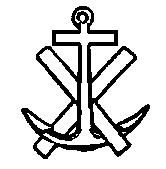 Cuxhavener Str. 52                                      			                     Fax:       38 41 95790425 Nürnberg 				                       E-Mail: pfarramt.standreas@nue@elkb.de Internet: www.st-andreas-nuernberg.deKonfirmanden-Kurs 2021/22     Juli 2021Freitag	23.07.21	18.00 – 19.00 Uhr 	Elternabend I			ÖGZSeptember 2021Freitag	17.09.21	15.00 - 18.15 Uhr	Konfi-Rallye, Praktika         ÖGZ Sonntag	26.09.21	09.30 Uhr		Einführungsgottesdienst	St. AndreasOktober 2021Freitag	08.10.21	15.00 / 16.45 Uhr	Konfi-Stunde			ÖGZFreitag	22.10.21	15.00 / 16.45 Uhr	Konfi-Stunde			ÖGZNovember 2021Freitag	12.11.20	15.00 / 16.45 Uhr	Konfi-Stunde			ÖGZFreitag	26.11.20	15.00 / 16.45 Uhr	Konfi-Stunde			ÖGZDezember 2021Freitag,	10.12.21	15.00 / 16.45 Uhr	Konfi-Stunde			ÖGZFreitag,	17.12.21	15:00 / 16.45 Uhr	Konfi-Stunde			ÖGZJanuar 2022Freitag	14.01.22	15.00 / 16.45 Uhr	Konfi-Stunde	 		ÖGZFreitag	28.01.22	15.00 / 16.45 Uhr	Konfi-Stunde			ÖGZFebruar 2022Freitag	11.-13.02.22	15:00 Uhr		Konfi-Wochenende I	Freitag	25.02.22	15.00 / 16.45 Uhr	Konfi-Stunde			ÖGZMärz 2022Freitag	18.03.22	15.00 / 16.45 Uhr	Konfi-Stunde			ÖGZFreitag	25.03.22	15.00 / 16.45 Uhr	Probe Vorstellungsgd.        St. AndreasSonntag	27.03.22	09.30 / 11.00 Uhr	Vorstellungsgottesdienst	St. AndreasApril 2022Freitag	08.04.22	15.00 / 16.45 Uhr	Konfi-Stunde			ÖGZFreitag	29.04.22	15.00 / 16.45 Uhr	Konfi-Stunde			ÖGZMittwoch	27.04.21	19.30 Uhr		Elternabend II		ÖGZMai 2022Freitag 	13.05.22	18.00 Uhr		Vorabendgottesdienst 	St. AndreasSamstag 	14.05.22	14.00 Uhr		Konfirmation I		St. AndreasSonntag         15.05.22         09.30 Uhr                  Konfirmation II                     St. AndreasÖGZ: 			Ökumenisches Gemeindezentrum, Cuxhavener Str. 54St. Andreas:  	Kirche, Kleinreuther Weg 97Pfarrer Friedemann Preu	Cuxhavener Str. 5290425 NürnbergTel: 0911 3841939E-Mail: friedemann.preu@elkb.dePfarrerin Katharina TirakittiKleinreuther Weg 95 90425 Nürnberg Tel: 0911 81 01 0450Handy: 0176 22719334E-Mail: katharina.tirakitti@elkb.de